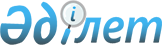 Об утверждении бюджета Рузаевского сельского округа района имени Габита Мусрепова на 2024-2026 годыРешение маслихата района имени Габита Мусрепова Северо-Казахстанской области от 29 декабря 2023 года № 14-11
      Сноска. Вводится в действие с 01.01.2024 в соответствии с пунктом 6 настоящего решения.
      В соответствии со статьями 9-1, 75 Бюджетного кодекса Республики Казахстан, статьей 6 Закона Республики Казахстан "О местном государственном управлении и самоуправлении в Республике Казахстан", маслихат района имени Габита Мусрепова Северо-Казахстанской области РЕШИЛ:
      1. Утвердить бюджет Рузаевского сельского округа района имени Габита Мусрепова на 2024-2026 годы согласно приложениям 1, 2 и 3 соответственно к настоящему решению, в том числе на 2024 год в следующих объемах:
      1) доходы – 133 137 тысяч тенге:
      налоговые поступления – 33 217 тысяч тенге;
      неналоговые поступления – 250 тысяч тенге;
      поступления от продажи основного капитала – 200 тысяч тенге;
      поступления трансфертов – 99 470 тысяч тенге; 
      2) затраты – 134 094,3 тысячи тенге; 
      3) чистое бюджетное кредитование – 0:
      бюджетные кредиты – 0;
      погашение бюджетных кредитов – 0; 
      4) сальдо по операциям с финансовыми активами – 0:
      приобретение финансовых активов – 0;
      поступления от продажи финансовых активов государства – 0;
      5) дефицит (профицит) бюджета – - 957,3 тысячи тенге;
      6) финансирование дефицита (использование профицита) бюджета – 957,3 тысячи тенге:
      поступление займов – 0;
      погашение займов – 0;
      используемые остатки бюджетных средств – 957,3 тысячи тенге.
      Сноска. Пункт 1 в редакции решения маслихата района имени Габита Мусрепова Северо-Казахстанской области от 21.02.2024 № 15-5 (вводится в действие с 01.01.2024).


      2. Установить, что доходы бюджета Рузаевского сельского округа на 2024 год формируются в соответствии со статьей 52-1 Бюджетного кодекса Республики Казахстан за счет следующих налоговых поступлений:
      1) индивидуального подоходного налога по доходам, подлежащим обложению самостоятельно физическими лицами, у которых на территории села расположено заявленное при постановке на регистрационный учет в органе государственных доходов:
      место нахождения – для индивидуального предпринимателя, частного нотариуса, частного судебного исполнителя, адвоката, профессионального медиатора;
      место жительства – для остальных физических лиц;
      2) налога на имущество физических лиц по объектам обложения данным налогом, находящимся на территории сельского округа;
      3) земельного налога на земли населенных пунктов с физических и юридических лиц по земельным участкам, находящимся на территории села;
      3-1) единого земельного налога;
      4) налога на транспортные средства:
      с физических лиц, место жительства которых находится на территории села;
      с юридических лиц, место нахождения которых, указываемое в их учредительных документах, располагается на территории села;
      4-1) плата за пользование земельными участками.
      3. Неналоговыми поступлениями в бюджет сельского округа являются:
      1) доходы от коммунальной собственности сельского округа (коммунальной собственности местного самоуправления);
      другие доходы от коммунальной собственности сельского округа (коммунальной собственности местного самоуправления);
      4. Поступлением в бюджет сельского округа от продажи основного капитала является:
      1) поступления от продажи земельных участков, за исключением поступлений от продажи земельных участков сельскохозяйственного назначения;
      5. Объем бюджетной субвенции, передаваемой из районного бюджета в бюджет Рузаевского сельского округа, составляет 28 329 тысяч тенге.
      6. Настоящее решение вводится в действие с 1 января 2024 года. Бюджет на 2024 год Рузаевского сельского округа района имени Габита Мусрепова
      Сноска. Приложение 1 в редакции решения маслихата района имени Габита Мусрепова Северо-Казахстанской области от 21.02.2024 № 15-5 (вводится в действие с 01.01.2024). Бюджет на 2025 год Рузаевского сельского округа района имени Габита Мусрепова Бюджет на 2026 год Рузаевского сельского округа района имени Габита Мусрепова
					© 2012. РГП на ПХВ «Институт законодательства и правовой информации Республики Казахстан» Министерства юстиции Республики Казахстан
				
      Председатель маслихата района имени Габита МусреповаСеверо-Казахстанской области 

С. Баумаганбетов
Приложение 1 к решениюмаслихата района имениГабита МусреповаСеверо-Казахстанской областиот 29 декабря 2023 года № 14-11
Категория
Класс
Подкласс
Наименование
Сумма (тысяч тенге)
1. Доходы
133 137
1
Налоговые поступления
33 217
01
Подоходный налог
15 717
2
Индивидуальный подоходный налог
15 717
04
Налоги на собственность
15 500
1
Налоги на имущество
600
3
Земельный налог
300
4
Налог на транспортные средства
14 100
5
Единый земельный налог
500
05
Внутренние налоги на товары, работы и услуги
2 000
3
Поступления за использование природных и других ресурсов
2 000
2
Неналоговые поступления
250
01 
Доходы от аренды имущества,находящегося в государственной собственности
78
5
Доходы от аренды имущества коммунальной собственности города районного значения, села, поселка, сельского округа
78
06
Прочие неналоговые поступления
172
1
Прочие неналоговые поступления
172
3
Поступления от продажи основного капитала
200
03
Продажа земли и нематериальных активов
200
1
Продажа земли
200
4
Поступления трансфертов
99 470
02
Трансферты из вышестоящих органов государственного управления
99 470
3
Трансферты из районного (города областного значения) бюджета
99 470
Функциональная
группа
Администратор
бюджетных программ
Программа
Наименование
Сумма (тысяч
тенге)
2. Затраты
134 094,3
01
Государственные услуги общего характера
67 621,1
124
Аппарат акима города районного значения, села, поселка, сельского округа
67 621,1
001
Услуги по обеспечению деятельности акима города районного значения, села, поселка, сельского округа
67 621,1
07
Жилищно-коммунальное хозяйство
61 173
124
Аппарат акима города районного значения, села, поселка, сельского округа
61 173
008
Освещение улиц в населенных пунктах
24 192
009
Обеспечение санитарии населенных пунктов
3000
010
Содержание мест захоронений и погребение безродных
500
011
Благоустройство и озеленение населенных пунктов
33 481
12
Транспорт и коммуникации
5 300
124
Аппарат акима города районного значения, села, поселка, сельского округа
5 300
013
Обеспечение функционирования автомобильных дорог в городах районного значения, селах, поселках, сельских округах
5 300
15
Трансферты
0,2
124
Аппарат акима города районного значения, села, поселка, сельского округа
0,2
048
Возврат неиспользованных (недоиспользованных) целевых трансфертов
0,2
3. Чистое бюджетное кредитование
0
Бюджетные кредиты
0
Погашение бюджетных кредитов
0
4. Сальдо по операциям с финансовыми активами
0
Приобретение финансовых активов
0
Поступления от продажи финансовых активов государства
0
5. Дефицит (профицит) бюджета
- 957,3
6. Финансирование дефицита (использование профицита) бюджета
957,3
Поступление займов
0
Погашение займов
0
Используемые остатки бюджетных средств
957,3
Категория
Класс
Подкласс
Наименование
Сумма (тысяч тенге)
8
Используемые остатки бюджетных средств
957,3
01
Остатки бюджетных средств
957,3
1
Свободные остатки бюджетных средств
957,3Приложение 2 к решениюмаслихата района имениГабита Мусрепова Северо-Казахстанской области от29 декабря 2023 года № 14-11
Категория
Класс
Подкласс
Наименование
Сумма (тысяч тенге)
1. Доходы
66 329
1
Налоговые поступления
35 543
01
Подоходный налог
16 818
2
Индивидуальный подоходный налог
16 818
04
Налоги на собственность
16 585
1
Налоги на имущество
642
3
Земельный налог
321
4
Налог на транспортные средства
15 087
5
Единый земельный налог
535
05
Внутренние налоги на товары, работы и услуги
2 140
3
Поступления за использование природных и других ресурсов
2 140
2
Неналоговые поступления
260
05 
Доходы от аренды имущества,находящегося в государственной собственности
260
1
Доходы от аренды имущества коммунальной собственности города районного значения,села,поселка, сельского округа
260
3
Поступления от продажи основного капитала
214
03
Продажа земли и нематериальных активов
214
1
Продажа земли
214
4
Поступления трансфертов
30 312
02
Трансферты из вышестоящих органов государственного управления
30 312
3
Трансферты из районного (города областного значения) бюджета
30 312
Функциональная
группа
Администратор
бюджетных программ
Программа
Наименование
Сумма (тысяч
тенге)
2. Затраты
66 329
01
Государственные услуги общего характера
54 781
124
Аппарат акима города районного значения, села, поселка, сельского округа
54 781
001
Услуги по обеспечению деятельности акима города районного значения, села, поселка, сельского округа
54 781
07
Жилищно-коммунальное хозяйство
8 017
124
Аппарат акима города районного значения, села, поселка, сельского округа
8 017
008
Освещение улиц в населенных пунктах
4 272
010
Содержание мест захоронений и погребение безродных
535
011
Благоустройство и озеленение населенных пунктов
3 210
12
Транспорт и коммуникации
3 531
124
Аппарат акима города районного значения, села, поселка, сельского округа
3 531
013
Обеспечение функционирования автомобильных дорог в городах районного значения, селах, поселках, сельских округах
3 531
3. Чистое бюджетное кредитование
0
Бюджетные кредиты
0
Погашение бюджетных кредитов
0
4. Сальдо по операциям с финансовыми активами
0
Приобретение финансовых активов
0
Поступления от продажи финансовых активов государства
0
5. Дефицит (профицит) бюджета
0
6. Финансирование дефицита (использование профицита) бюджета
0
Поступление займов
0
Погашение займов
0
Используемые остатки бюджетных средств
0Приложение 3 к решениюмаслихата района имени Габита Мусрепова Северо-Казахстанской области от29 декабря 2023 года № 14-11
Категория
Класс
Подкласс
Наименование
Сумма (тысяч тенге)
1. Доходы
66 329
1
Налоговые поступления
33 421
01
Подоходный налог
14 696
2
Индивидуальный подоходный налог
14 696
04
Налоги на собственность
16 585
1
Налоги на имущество 
642
3
Земельный налог
321
4
Налог на транспортные средства 
15 087
5
Единый земельный налог
535
05
Внутренние налоги на товары, работы и услуги
2 140
3
Поступления за использование природных и других ресурсов
2 140
2
Неналоговые поступления
260
05 
Доходы от аренды имущества,находящегося в государственной собственности
260
1
Доходы от аренды имущества коммунальной собственности города районного значения,села,поселка, сельского округа
260
3
Поступления от продажи основного капитала
214
03
Продажа земли и нематериальных активов
214
1
Продажа земли 
214
4
Поступления трансфертов
32 434
02
Трансферты из вышестоящих органов государственного управления
32 434
3
Трансферты из районного (города областного значения) бюджета
32 434
Функциональная 
группа
Администратор 
бюджетных программ
Программа
Наименование
Сумма (тысяч
тенге)
2. Затраты
66 329
01
Государственные услуги общего характера
54 781
124
Аппарат акима города районного значения, села, поселка, сельского округа
54 781
001
Услуги по обеспечению деятельности акима города районного значения, села, поселка, сельского округа
54 781
07
Жилищно-коммунальное хозяйство
8 017
124
Аппарат акима города районного значения, села, поселка, сельского округа
8 017
008
Освещение улиц в населенных пунктах
4 272
010
Содержание мест захоронений и погребение безродных
535
011
Благоустройство и озеленение населенных пунктов
3 210
12
Транспорт и коммуникации
3 531
124
Аппарат акима города районного значения, села, поселка, сельского округа
3 531
013
Обеспечение функционирования автомобильных дорог в городах районного значения, селах, поселках, сельских округах
3 531
3. Чистое бюджетное кредитование
0
Бюджетные кредиты
0
Погашение бюджетных кредитов
0
4. Сальдо по операциям с финансовыми активами
0
Приобретение финансовых активов
0
Поступления от продажи финансовых активов государства
0
5. Дефицит (профицит) бюджета
0
6. Финансирование дефицита (использование профицита) бюджета
0
Поступление займов
0
Погашение займов
0
Используемые остатки бюджетных средств
0